TARANAKI CARRIAGE DRIVERS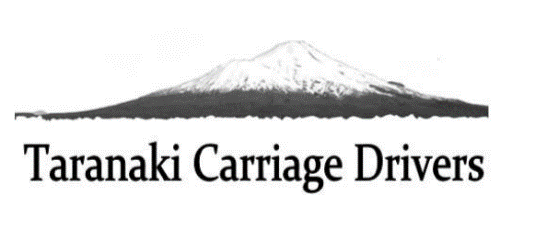 PRESENTS:GRADED DRESSAGE1951 S.H.3 Waverley – South Taranaki10.30am StartSaturday 9th March 2024	Entry Fees:Dressage: Entry Fee; Members $10 per test, non-members $15 per test. Graded dressage for horses registered with NZCDS. Ribbons only 1st – 4th. Hats, gloves and aprons, please. Please choose one or two tests from the five listed below.Class 1:	Training 2 2023Class 2:	Training 3 2023	Class 3:	Preliminary 2 2023Class 4:	Intermediate 1 2023Class 5:	Intermediate 4 2023Drivers to enter a maximum of two tests. Training 3 open to non-registered Drivers.** Bring a plate and Join us for a Shared lunch for a chance to catch up and mingle Any Questions Contact: Steph Pool s.l.pool@hotmail.com   Or Sarah Ogle harleyogle1@gmail.com	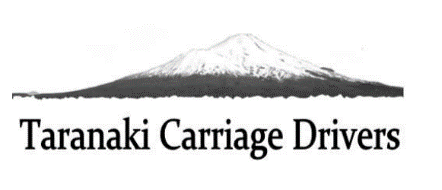 ENTRY FORMEntries Close Friday 1st March 2024 Late entries may be accepted – double fees but you will need to check with Colleen first.Drivers Name:…………………………………………………………………………………………………………………………………………………………Address:…………………………………………………………………………………………………………………………………………………………Horses Name:…………………………………………………………………………………………………………………………………………………………Dressage Registration Number: …………………………………………………………Dressage Classes Entered: …………………. & ……………………..Yards Required? …………………………………………Limited yards/paddock available: $5.00 per day: Payment with entry form.Time & method for notification if even postponed…………………………………………………………………………………………………………………………………………………………Internet banking 15 3945 0201286 00 (Taranaki Carriage Drivers)If internet banking Entry form still needs to be sent to Colleen Rebay: rebay@slingshot.co.nzSigned: ……………………………………………………………………